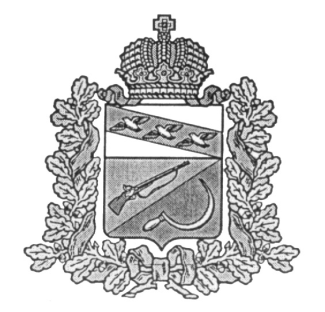 СОБРАНИЕ ДЕПУТАТОВПРИГОРОДНЕНСКОГО СЕЛЬСОВЕТАЩИГРОВСКОГО РАЙОНА Р Е Ш Е Н И ЕОт  28 августа  2023г.      №  29-92-7                                      О внесении изменений и дополнений  в Устав муниципального образования«Пригородненский сельсовет»Щигровского района Курской области         В целях приведения в соответствие с действующим законодательством Устава муниципального образования «Пригородненский сельсовет» Щигровского района Курской области, принятого Решением Собрания депутатов Пригородненского сельсовета Щигровского района от 27 мая 2005 года № 16 (с изменениями и дополнениями) (далее – Устав сельсовета), руководствуясь пунктом 1 части 1 статьи 17 Федерального закона от 06 октября 2003 года № 131-ФЗ «Об общих принципах организации местного самоуправления в Российской Федерации» (с изменениями и дополнениями), пунктом 1 части 1 статьи 22 Устава сельсовета, Собрание депутатов Пригородненского сельсовета Щигровского районаРешило:I.Внести в Устав сельсовета следующие изменения и дополнения:Устав дополнить статьей 51 следующего содержания:«Статья 51 Перераспределение отдельных полномочий между органами местного самоуправления Пригородненского сельсовета и органами государственной власти Курской области В соответствии с Законом Курской области от 7 декабря 2021 года №109-ЗКО «О перераспределении отдельных полномочий между органами местного самоуправления поселений, муниципальных районов Курской области и органами государственной власти Курской области в области градостроительной деятельности» полномочия органов местного самоуправления Пригородненского сельсовета в области градостроительной деятельности, перечисленные в части 1 статьи 2 данного Закон Курской области, осуществляются уполномоченными Губернатором Курской области исполнительными органами Курской области.»;2. В статье 9 «Местный референдум»:а) в абзаце 1 части 4 слова «сбор подписей в поддержку данной инициативы, количество которых устанавливается законом Курской области и не может превышать 5 процентов от числа участников референдума, зарегистрированных на территории Пригородненского сельсовета в соответствии с федеральным законом» заменить словами «сбор подписей в поддержку данной инициативы, количество которых устанавливается законом Курской области и не может превышать 5 процентов от числа участников референдума, зарегистрированных на территории проведения референдума в соответствии с частью 9 статьи 17 Закона Курской области от 03 декабря 2009 года № 106-ЗКО «Кодекс Курской области о выборах и референдумах», но не может быть менее 25 подписей.»;б) в абзаце 2 части 5 слова «осуществляется Администрацией Курской области» заменить словами «осуществляется исполнительным органом Курской области»;3. В части 7 статьи 11 «Голосование по отзыву депутата Собрания депутатов Пригородненского сельсовета Щигровского района, Главы Пригородненского сельсовета Щигровского района» слова «в количестве двух процентов от числа избирателей, зарегистрированных соответственно в избирательном округе, Пригородненском сельсовете» заменить словами «в количестве двух процентов от числа участников референдума, зарегистрированных на территории проведения референдума в соответствии с частью 9 статьи 17 Закона Курской области от 03 декабря 2009 года №106-ЗКО «Кодекс Курской области о выборах и референдумах», но не может быть менее 25 подписей»;4. В части 3 статьи 35 «Условия и порядок прохождения муниципальной службы Пригородненского сельсовета» слова «, Избирательной комиссии Пригородненского сельсовета Щигровского района» исключить.5. Часть 2 Статьи 56 «Контроль за деятельностью органов местного самоуправления Пригородненского сельсовета и должностных лиц местного самоуправления Пригородненского сельсовета» изложить в следующей редакции:«2. Органы (должностные лица) Администрации Пригородненского сельсовета Щигровского района осуществляют внутренний муниципальный контроль в сфере бюджетных правоотношений в соответствии с Бюджетным кодексом Российской Федерации»II. Главе Пригородненского сельсовета Щигровского района представить настоящее Решение в Управлении Минюста России по Курской области в порядке, предусмотренном федеральным законом.III. Обнародовать настоящее Решение после его государственной регистрации на информационных стендах, расположенных:1-й – здание Администрации Пригородненского сельсовета Щигровского района;2-й – здание ФАПа  в д. Козловка;3-й – здание отделения «Почта России» в д. Куликовка.IV. Настоящее Решение вступает в силу после официального обнародования после его государственной регистрации, за исключением части II, которая вступает в силу со дня подписания настоящего Решения.Председатель Собрания депутатовПригородненского сельсоветаЩигровского района                                                          С.Ю.ДокукинаГлава  Пригородненского сельсоветаЩигровского района                                                           В.И.Воронин